Lima, ……... de …………………… del 202..Señor DoctorJuan Carlos García Vargas                                                                                                                                                                                                                                                                                                                                                                                                                                                                                                                                                                                                                                                                                                                                                                                                                                                                                                                Decano Facultad de ComunicaciónUniversidad de LimaPresente.-De mi consideración:Es grato dirigirme a usted para solicitarle la evaluación de la Ficha de inscripción de la Tesis o Artículo de investigación (colocar uno de los dos formatos) “……………………...…….……… (colocar nombre del trabajo)” para optar el título profesional de Licenciado en Comunicación bajo la modalidad de Tesis/Artículo de InvestigaciónAsimismo solicito se me designe un asesor para la elaboración del Informe escrito.Adjunto los documentos requeridos:Ficha de Inscripción.Ficha de actualización de datos                                                                                                                                                                                                                                                                                                                                                                                                                                                                                                                                                                                                                                                                                                                                                                                                                                                                                                                                                                                                                                                                                                                                                                                                                                                                                                                                                                                                                                                                                                                                                                                                                                                                                                                                                                                                                                                                                                                                                                                                                                                                                                                                                                                                                                                                                                                                                                                                                                                                                                                                                                                                                                                                                                                                                                                                                                                                                                                                                                                                                                                                                                                                                                                                                                                                                                                                                                                                                                                                                                                                                                                                                                                                                                                                                                                                                                                                                                                                                                                                                                                                                                                                                                                                                                                                                                                                                                                                                                                                                                                                                                                                                                                                                                                                                                                                                                                                                      Agradeciéndole anticipadamente la atención a la presente, me despido.Atentamente,…………………………………………………………………… (Firma)Nombres y apellidos:	……………………………………….Código:	……………………………………….E-mail:	……………………………………….Teléfono:	……………………………………….Celular:	……………………………………….FICHA DE INSCRIPCIÓN AL PROCESO DE TITULACIÓNMODALIDAD: TESISFORMATO: TESIS o ARTICULO DE INVESTIGACIÓN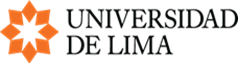 FICHA DE ACTUALIZACIÓN DE DATOSDatos personalesDatos académicos Datos laboralesFecha:      .................................................   Firma:     ..........................................................1DATOS DEL SOLICITANTEDATOS DEL SOLICITANTEDATOS DEL SOLICITANTEDATOS DEL SOLICITANTEDATOS DEL SOLICITANTEDATOS DEL SOLICITANTEDATOS DEL SOLICITANTEDATOS DEL SOLICITANTEDATOS DEL SOLICITANTEDATOS DEL SOLICITANTEDATOS DEL SOLICITANTENombresApellidosCódigoCelular2DESCRIPCIÓN RESUMIDA DEL PLANDESCRIPCIÓN RESUMIDA DEL PLANDESCRIPCIÓN RESUMIDA DEL PLANDESCRIPCIÓN RESUMIDA DEL PLANDESCRIPCIÓN RESUMIDA DEL PLANDESCRIPCIÓN RESUMIDA DEL PLANDESCRIPCIÓN RESUMIDA DEL PLANDESCRIPCIÓN RESUMIDA DEL PLANDESCRIPCIÓN RESUMIDA DEL PLANDESCRIPCIÓN RESUMIDA DEL PLANDESCRIPCIÓN RESUMIDA DEL PLANFormato Formato TesisTesisNivel de ejecución del trabajo de investigaciónNivel de ejecución del trabajo de investigaciónInvestigación por desarrollarInvestigación por desarrollarInvestigación por desarrollarFormato Formato Artículo de investigaciónArtículo de investigaciónNivel de ejecución del trabajo de investigaciónNivel de ejecución del trabajo de investigaciónRealizado en Trabajo de Inv. 2Realizado en Trabajo de Inv. 2Realizado en Trabajo de Inv. 2Título Título Objetivos delObjetivos deltrabajotrabajoResumen descriptivoResumen descriptivo(10-15 líneas)(10-15 líneas)Describir y justificar le metodologíaDescribir y justificar le metodologíaAntecedentes relacionados al tema (revisión de literatura, marco contextual). Colocar cinco párrafos cortos.Antecedentes relacionados al tema (revisión de literatura, marco contextual). Colocar cinco párrafos cortos.Bibliografía (no más de 10 referencias de los últimos 5 años en APA)Bibliografía (no más de 10 referencias de los últimos 5 años en APA)3DOCENTES de ASIGNATURA y DOCENTES CONSULTADOS (llenado obligatorio si se presenta un proyecto realizado en TI2)DOCENTES de ASIGNATURA y DOCENTES CONSULTADOS (llenado obligatorio si se presenta un proyecto realizado en TI2)DOCENTES de ASIGNATURA y DOCENTES CONSULTADOS (llenado obligatorio si se presenta un proyecto realizado en TI2)DOCENTES de ASIGNATURA y DOCENTES CONSULTADOS (llenado obligatorio si se presenta un proyecto realizado en TI2)DOCENTES de ASIGNATURA y DOCENTES CONSULTADOS (llenado obligatorio si se presenta un proyecto realizado en TI2)DOCENTES de ASIGNATURA y DOCENTES CONSULTADOS (llenado obligatorio si se presenta un proyecto realizado en TI2)DOCENTES de ASIGNATURA y DOCENTES CONSULTADOS (llenado obligatorio si se presenta un proyecto realizado en TI2)DOCENTES de ASIGNATURA y DOCENTES CONSULTADOS (llenado obligatorio si se presenta un proyecto realizado en TI2)DOCENTES de ASIGNATURA y DOCENTES CONSULTADOS (llenado obligatorio si se presenta un proyecto realizado en TI2)DOCENTES de ASIGNATURA y DOCENTES CONSULTADOS (llenado obligatorio si se presenta un proyecto realizado en TI2)DOCENTES de ASIGNATURA y DOCENTES CONSULTADOS (llenado obligatorio si se presenta un proyecto realizado en TI2)Colocar el nombre de los profesores de las asignaturas correspondientes:Colocar el nombre de los profesores de las asignaturas correspondientes:Colocar el nombre de los profesores de las asignaturas correspondientes:Colocar el nombre de los profesores de las asignaturas correspondientes:Colocar el nombre de los profesores de las asignaturas correspondientes:Colocar el nombre de los profesores de las asignaturas correspondientes:Colocar el nombre de los profesores de las asignaturas correspondientes:Colocar el nombre de los profesores de las asignaturas correspondientes:Colocar el nombre de los profesores de las asignaturas correspondientes:Colocar el nombre de los profesores de las asignaturas correspondientes:Colocar el nombre de los profesores de las asignaturas correspondientes:Trabajo de Investigación 1 (o Investigación Aplicada)Trabajo de Investigación 1 (o Investigación Aplicada)Trabajo de Investigación 1 (o Investigación Aplicada)Trabajo de Investigación 1 (o Investigación Aplicada)Trabajo de Investigación 2Trabajo de Investigación 2Trabajo de Investigación 2Trabajo de Investigación 2Otros docentes consultados durante el desarrollo del proyecto:Otros docentes consultados durante el desarrollo del proyecto:Otros docentes consultados durante el desarrollo del proyecto:Otros docentes consultados durante el desarrollo del proyecto:Otros docentes consultados durante el desarrollo del proyecto:Otros docentes consultados durante el desarrollo del proyecto:Otros docentes consultados durante el desarrollo del proyecto:Otros docentes consultados durante el desarrollo del proyecto:Otros docentes consultados durante el desarrollo del proyecto:Otros docentes consultados durante el desarrollo del proyecto:Otros docentes consultados durante el desarrollo del proyecto:4¿SUGIERE ALGÚN ASESOR? Coloca hasta tres alternativas¿SUGIERE ALGÚN ASESOR? Coloca hasta tres alternativas¿SUGIERE ALGÚN ASESOR? Coloca hasta tres alternativas¿SUGIERE ALGÚN ASESOR? Coloca hasta tres alternativas¿SUGIERE ALGÚN ASESOR? Coloca hasta tres alternativas¿SUGIERE ALGÚN ASESOR? Coloca hasta tres alternativas¿SUGIERE ALGÚN ASESOR? Coloca hasta tres alternativas¿SUGIERE ALGÚN ASESOR? Coloca hasta tres alternativas¿SUGIERE ALGÚN ASESOR? Coloca hasta tres alternativas¿SUGIERE ALGÚN ASESOR? Coloca hasta tres alternativas¿SUGIERE ALGÚN ASESOR? Coloca hasta tres alternativas5FECHA DE PRESENTACIÓN FECHA DE PRESENTACIÓN FECHA DE PRESENTACIÓN FECHA DE PRESENTACIÓN Día:                          Mes:                          Año: 202…Día:                          Mes:                          Año: 202…Día:                          Mes:                          Año: 202…Día:                          Mes:                          Año: 202…Día:                          Mes:                          Año: 202…Día:                          Mes:                          Año: 202…Día:                          Mes:                          Año: 202…FIRMA DEL SOLICITANTEFIRMA DEL SOLICITANTEFIRMA DEL SOLICITANTEFIRMA DEL SOLICITANTEFIRMA DEL SOLICITANTEFIRMA DEL SOLICITANTEFIRMA DEL SOLICITANTEFIRMA DEL SOLICITANTE6PARA SER LLENADO POR LA FACULTADPARA SER LLENADO POR LA FACULTADPARA SER LLENADO POR LA FACULTADPARA SER LLENADO POR LA FACULTADPARA SER LLENADO POR LA FACULTADPARA SER LLENADO POR LA FACULTADPARA SER LLENADO POR LA FACULTADPARA SER LLENADO POR LA FACULTADPARA SER LLENADO POR LA FACULTADPARA SER LLENADO POR LA FACULTADPARA SER LLENADO POR LA FACULTADComentariosComentariosComentarios(opcional)(opcional)(opcional)Asesor asignadoAsesor asignadoAsesor asignadoAprobado Aprobado Aprobado Día:                          Mes:  Junio                            Año: 202…Día:                          Mes:  Junio                            Año: 202…Día:                          Mes:  Junio                            Año: 202…Día:                          Mes:  Junio                            Año: 202…Día:                          Mes:  Junio                            Año: 202…Día:                          Mes:  Junio                            Año: 202…Día:                          Mes:  Junio                            Año: 202…Día:                          Mes:  Junio                            Año: 202…ApellidosNombresDNIDomicilioTeléfono fijoTeléfono celularCorreo electrónico 1Correo electrónico 2Fecha de nacimientoEstado civilCódigoCiclo de egresoEspecialidadEstudios de posgradoInstitución donde laboraCargo que desempeñaGiro de la instituciónDirecciónTeléfono